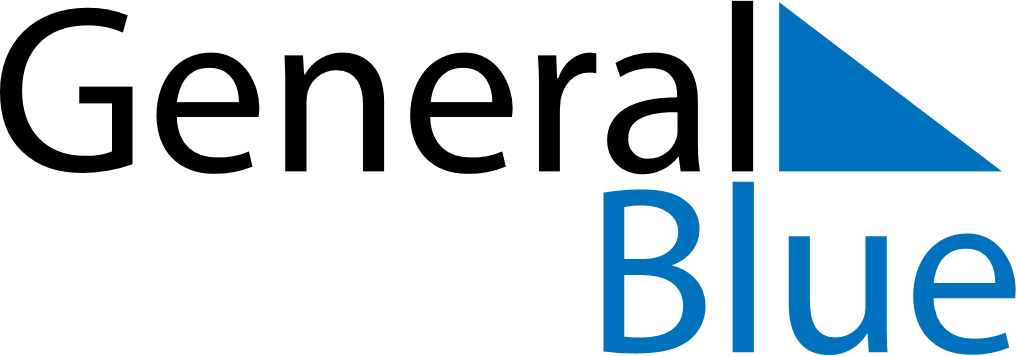 October 2019October 2019October 2019October 2019UkraineUkraineUkraineSundayMondayTuesdayWednesdayThursdayFridayFridaySaturday1234456789101111121314151617181819Defender of Ukraine Day20212223242525262728293031